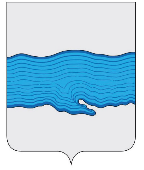  Ивановская область   Приволжский муниципальный район  Плесское городское поселениеВЕСТНИКСОВЕТА И АДМИНИСТРАЦИИПЛЕССКОГО ГОРОДСКОГО ПОСЕЛЕНИЯВыпуск № 625.04.2023№ 6 от 25.04.2023Официальное издание нормативно-правовых актовСовета и администрации Плесского городского поселения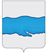 АДМИНИСТРАЦИЯ ПЛЕССКОГО ГОРОДСКОГО ПОСЕЛЕНИЯ ПРИВОЛЖСКОГО МУНИЦИПАЛЬНОГО РАЙОНА ИВАНОВСКОЙ ОБЛАСТИПОСТАНОВЛЕНИЕ                           «24» апреля 2023г.                                                                                             № 50г. ПлесОб окончании отопительного сезона 2022-2023 годовВ соответствии с п. 4 ст. 14  Федерального Закона от 06.10.2003 № 131-ФЗ «Об общих принципах организации местного самоуправления в Российской Федерации», п. 1.1 ст. 6 Федерального Закона Российской Федерации от 27 июля 2010 г. №190-ФЗ «О теплоснабжении», п. 5 Правил предоставления коммунальных услуг собственникам и пользователям помещений в многоквартирных домах и жилых домов, утвержденных постановлением Правительства Российской Федерации от 06.05.2011 г. № 354, в связи с повышением среднесуточной температуры наружного воздуха Администрация Плесского городского поселения Приволжского муниципального районаПОСТАНОВЛЯЕТ:28 апреля 2023 года считать последним днем отопительного сезона       2022-2023 годов.ООО «ТЭС-Приволжск», ЧУ «Санаторий «Актер-Плес»», в связи с окончанием отопительного сезона, произвести ревизию остатков топлива (каменного угля, дров) и обеспечить его сохранность до следующего отопительного периода.Данные об остатках твердого топлива направить в Администрацию Плесского городского поселения в срок до 03.05.2023 года.Настоящее постановление опубликовать в «Вестнике Совета и администрации Плесского городского поселения» и на официальном сайте администрации Плесского городского поселения.Контроль за исполнением настоящего постановления оставляю за собой.Настоящее постановление вступает в силу с момента подписания.ВрИП главы Плесскогогородского поселения                                                                     С.В. Корнилова № и дата принятия ДокументаНаименование документаНомера страницАдминистрация Плесского городского поселенияАдминистрация Плесского городского поселенияот 24.04.2023 № 50Постановление «Об окончании отопительного сезона 2022-2023 годов»3